str. 69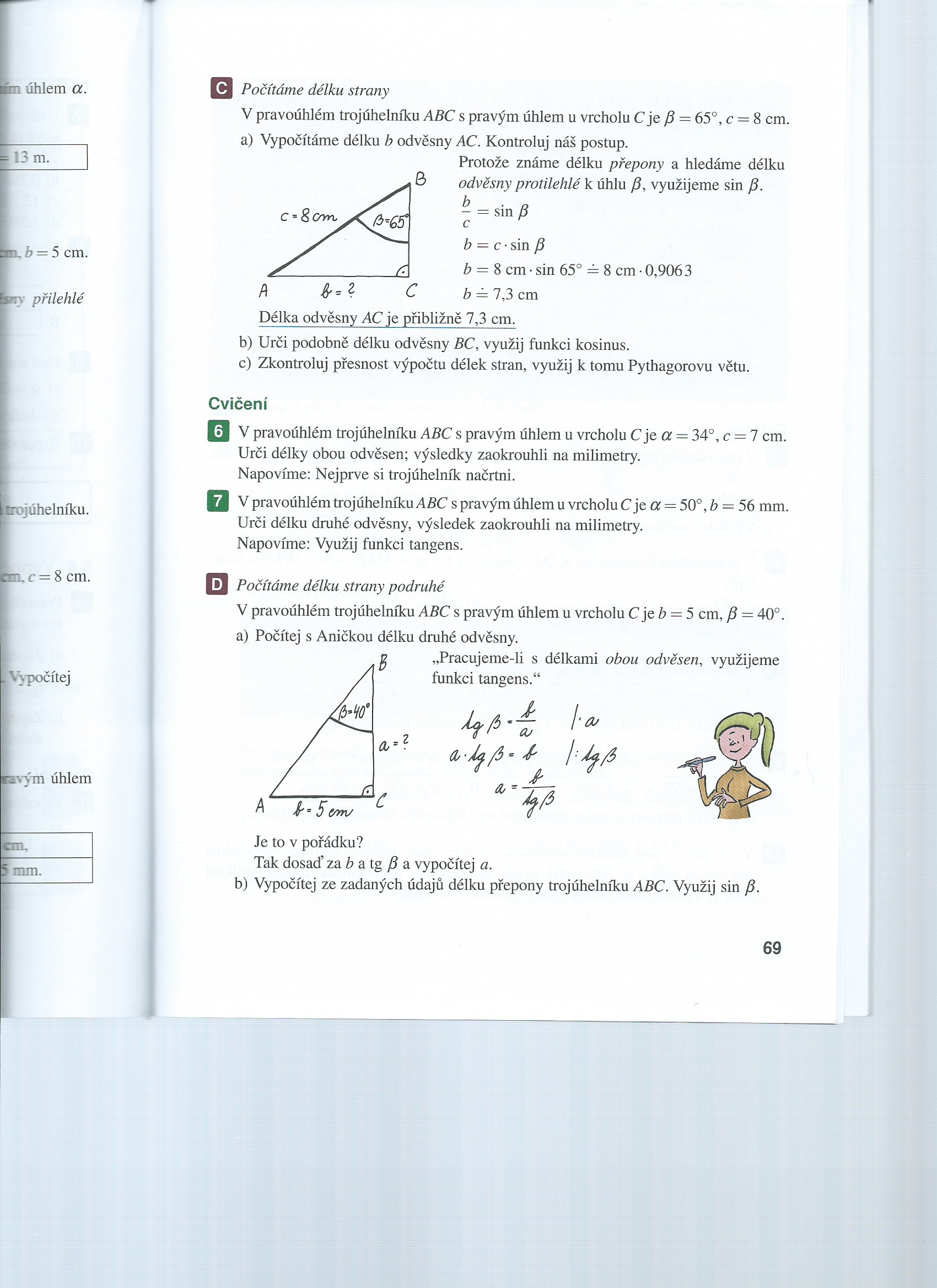 str. 70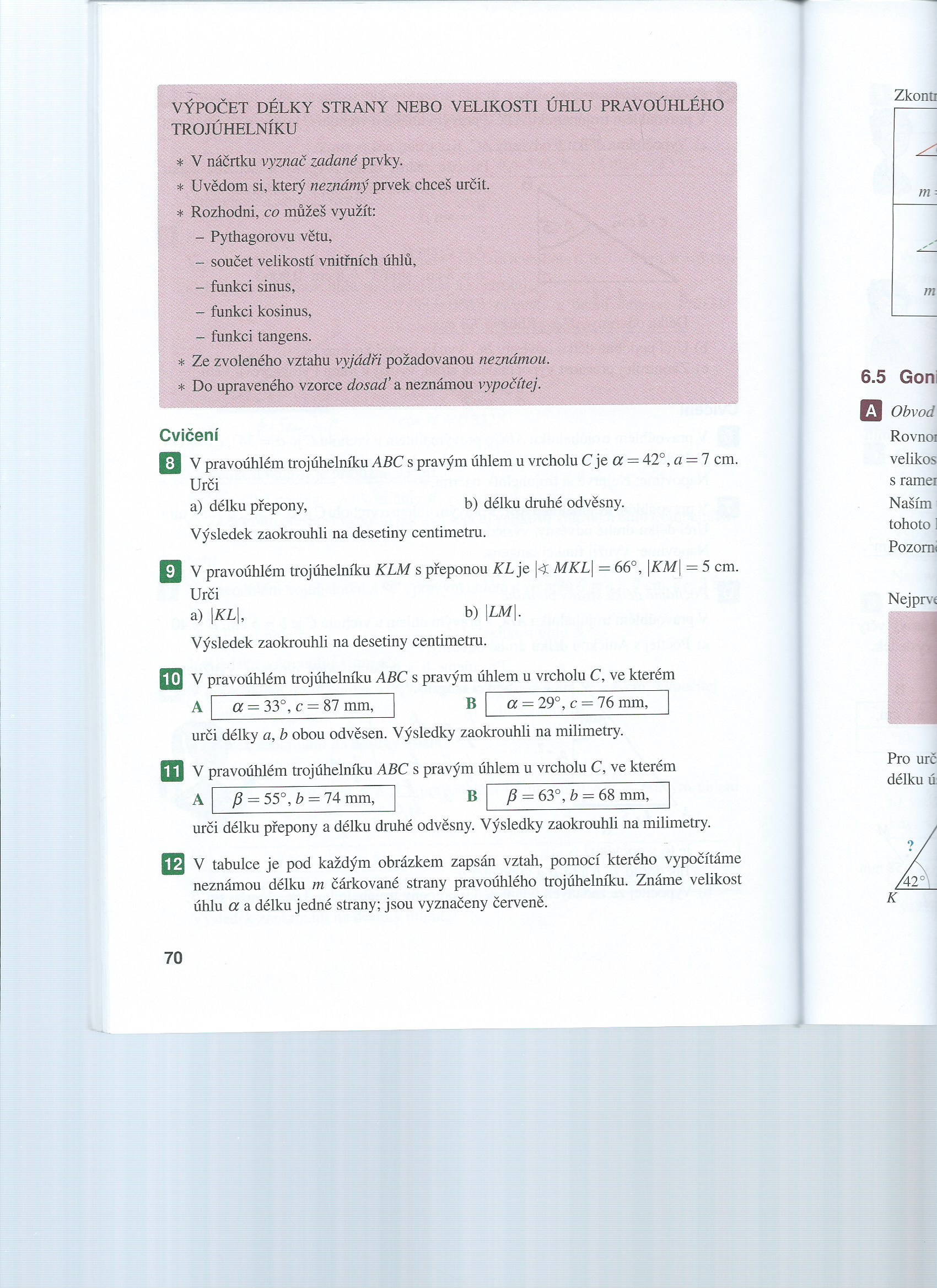 